DAFTAR HADIR KUALIFIKASI SEMINAR PROPOSAL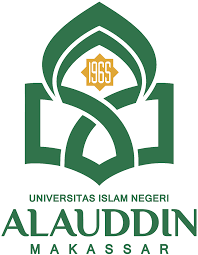 PROGRAM STUDI PENDIDIKAN FISIKAFAKULTAS TARBIYAH DAN KEGURUAN UIN ALAUDDIN MAKASSARNAMA			= .  .   .   . NIM 			= 20600 . . .JUDUL PROPOSAL	= ...........................................................................................................................................................................................................................................................................................................................................................................................................................................................................Samata-Gowa, ................... 2022Ketua Jurusan Pendidikan FisikaRafiqah, S.Si., M.Pd.NIP 197907212005012003DAFTAR HADIR KUALIFIKASI SEMINAR HASILPROGRAM STUDI PENDIDIKAN FISIKAFAKULTAS TARBIYAH DAN KEGURUAN UIN ALAUDDIN MAKASSARNAMA			= .  .   .   . NIM 			= 20600 . . .JUDUL PROPOSAL	= ...........................................................................................................................................................................................................................................................................................................................................................................................................................................................................Samata-Gowa, ................... 2022Ketua Jurusan Pendidikan FisikaRafiqah, S.Si., M.Pd.NIP 197907212005012003NONAMATANDA TANGAN123456789101112131415161718192021222324252627282930NONAMATANDA TANGAN123456789101112131415161718192021222324252627282930